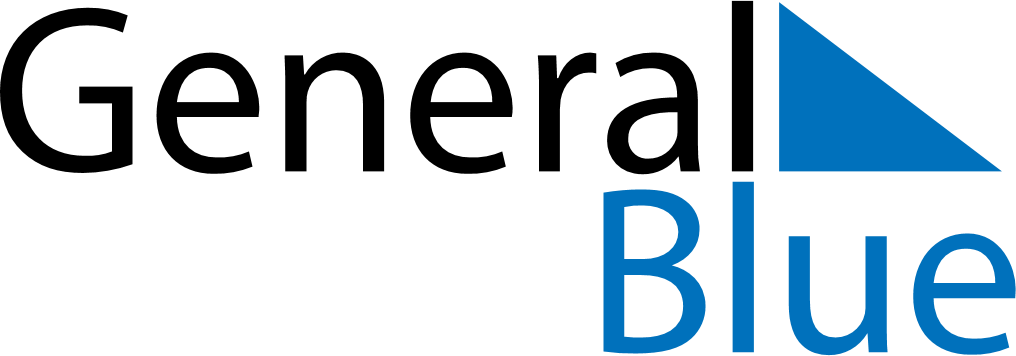 Q2 2023 CalendarKosovoQ2 2023 CalendarKosovoQ2 2023 CalendarKosovoQ2 2023 CalendarKosovoQ2 2023 CalendarKosovoQ2 2023 CalendarKosovoQ2 2023 CalendarKosovoApril 2023April 2023April 2023April 2023April 2023April 2023April 2023April 2023April 2023SUNMONMONTUEWEDTHUFRISAT1233456789101011121314151617171819202122232424252627282930May 2023May 2023May 2023May 2023May 2023May 2023May 2023May 2023May 2023SUNMONMONTUEWEDTHUFRISAT1123456788910111213141515161718192021222223242526272829293031June 2023June 2023June 2023June 2023June 2023June 2023June 2023June 2023June 2023SUNMONMONTUEWEDTHUFRISAT1234556789101112121314151617181919202122232425262627282930Apr 9: Constitution Day
Apr 9: Easter SundayApr 16: Orthodox EasterApr 21: End of Ramadan (Eid al-Fitr)May 1: Labour DayMay 9: Europe DayJun 28: Feast of the Sacrifice (Eid al-Adha)